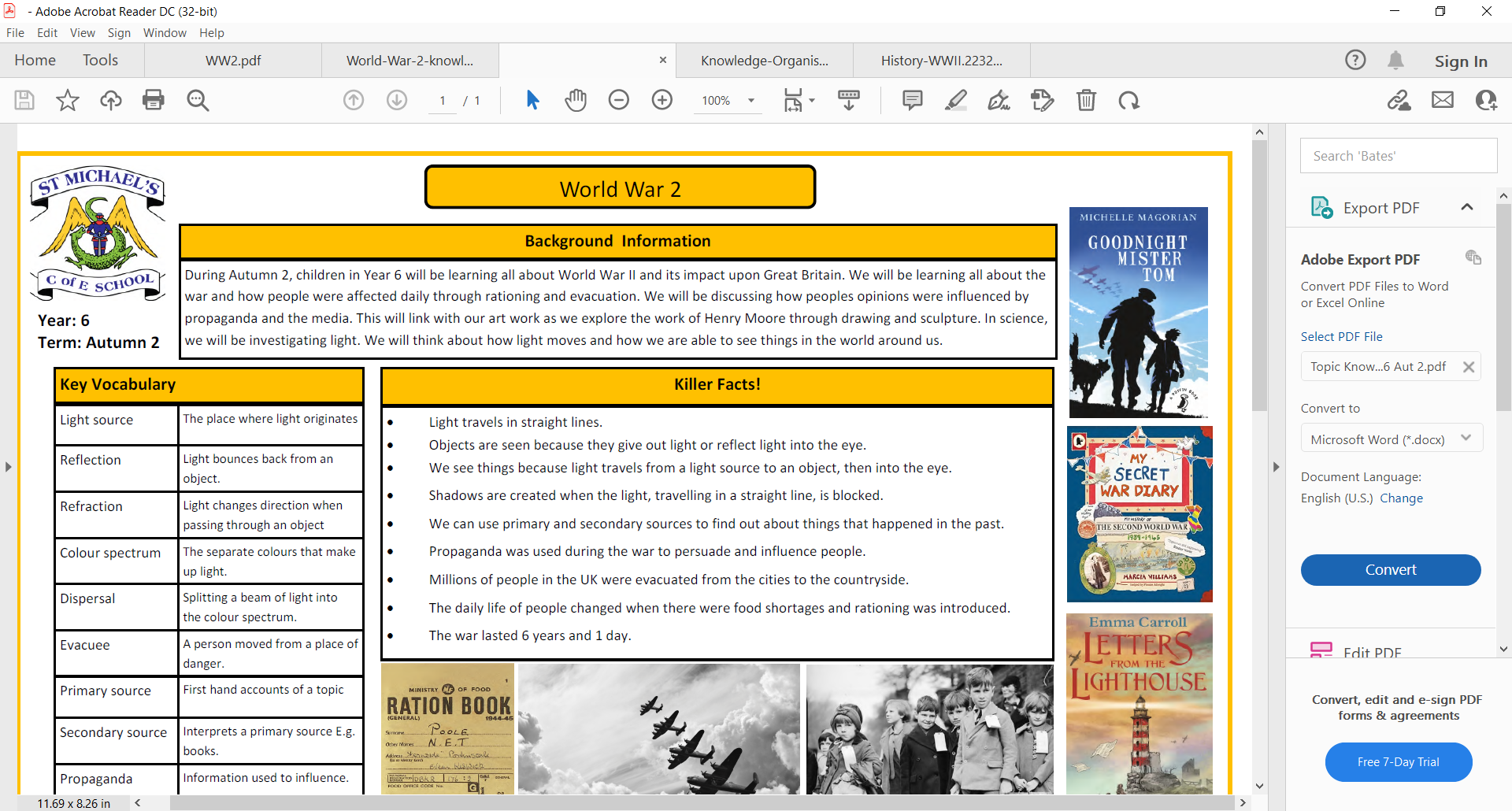 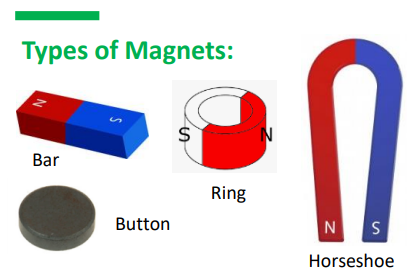 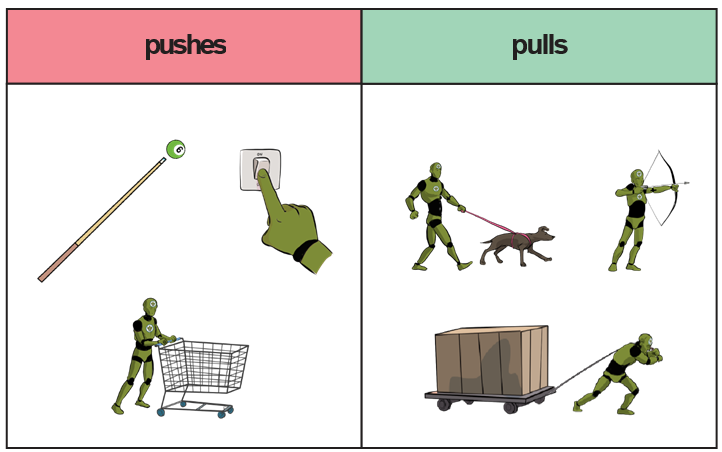 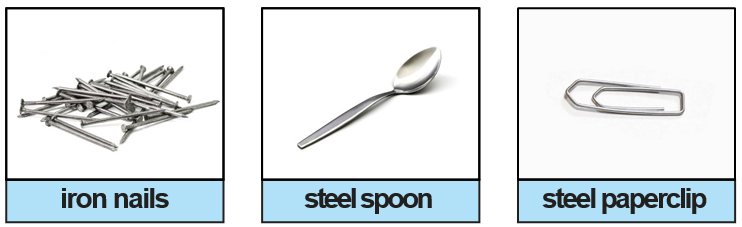 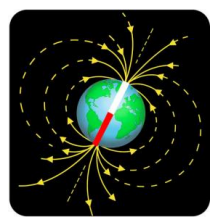 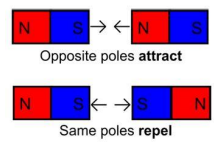 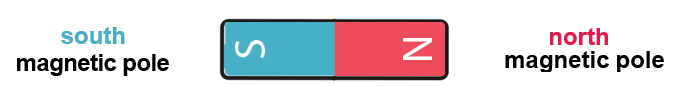 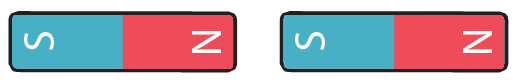 pushTo move something away.pullTo move something towards.magnetSomething that has a North and South pole, which attracts and repels magnetic objects. magneticSomething that is attracted to a magnet.magnetic fieldThe space around a magnet within which the force of magnetism acts. attract A pulling force created by a magnet. repelA pushing force created by a magnet. contactWhen one thing touches another for a force to happen. non-contactA force which acts on an object without coming physically in contact with it. north poleand south poleThe North and South poles are opposite ends of a magnet. The magnetic field flows from North to South.frictionthe force that acts upon one surface when it moves against another.